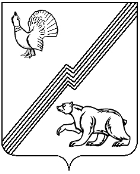 Ханты – Мансийский автономный округ – Югра (Тюменская область) Муниципальное образование – городской округ город Югорск Администрация города УПРАВЛЕНИЕ ПО ФИЗИЧЕСКОЙ КУЛЬТУРЕ, СПОРТУ, РАБОТЕ С ДЕТЬМИ И МОЛОДЕЖЬЮ________________________________________________________________________________Приказ «_10_» декабря 2013                                                                                                               № _220_О внесении измененийв приказ управления от 16.11.2012 № 165          В связи с увеличением и уточнением объёмов финансирования мероприятий ведомственной целевой программы «Реализация мероприятий для детей и молодёжи в городе Югорске на 2013-2015 годы» (далее - Программа),Приказываю:В Паспорте Программы раздел «Объёмы и источники финансирования» изложить в следующей редакции:        «Общий объем финансирования программы на 2013 – 2015 годы составляет 132 217,734  тыс. рублей,  из них:* в 2013 году — 49 640,734 тыс. рублей, в том числе:средства бюджета города Югорска – 40 862,234 тыс. рублей;средства от приносящей доход деятельности – 8 778,5 тыс. рублей;      * в 2014 году — 40 530,7 тыс. рублей средства бюджета города Югорска – 31 275,0  тыс. руб.средства от приносящей доход деятельности – 9 255,7 тыс. рублей;* в 2015 году — 42 046,3 тыс. рублей средства бюджета города Югорска – 32 704,0 тыс. руб.средства от приносящей доход деятельности – 9 342,3  тыс. рублей.Ежегодные объемы финансирования уточняются в соответствии с бюджетными ассигнованиями, утверждёнными решением Думы города Югорска на очередной финансовый год и плановый период».Приложение 2 к приказу Управления от 16.11.2012 № 165 «Об утверждении ведомственной целевой программы «Реализация мероприятий для детей и молодёжи в городе Югорске на 2013-2015 годы» изложить в новой редакции (приложение 1).Приложение 3 к приказу Управления от 16.11.2012 № 165 «Об утверждении ведомственной целевой программы «Реализация мероприятий для детей и молодёжи в городе Югорске на 2013-2015 годы»  изложить в новой редакции (приложение 2).Контроль за выполнением приказа оставляю за собой.Начальник Управления                                                                                                            В.М. Бурматов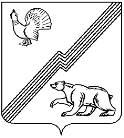 Ханты – Мансийский автономный округ – Югра (Тюменская область) Муниципальное образование – городской округ город Югорск Администрация города УПРАВЛЕНИЕ ПО ФИЗИЧЕСКОЙ КУЛЬТУРЕ, СПОРТУ, РАБОТЕ С ДЕТЬМИ И МОЛОДЕЖЬЮПояснительная записка к проекту приказа«О внесении изменений в приказ управления от 16.11.2012 № 165»      Внесение изменений в ведомственную целевую  программу «Реализация мероприятий для детей и молодежи в городе Югорске на 2013 — 2015 годы» (далее - Программа) связаны с:1. Уточнением бюджетных ассигнований и лимитов бюджетных обязательств в рамках реализации ведомственной целевой программы «Реализация мероприятий для детей и молодёжи в городе Югорске на 2013-2015 годы».            2. Увеличением целевой субсидии на выполнение муниципального задания муниципальному бюджетному учреждению «Дворец семьи» необходимой для финансового обеспечения ликвидационных мероприятий учреждения на 1 100 000 (один миллион сто тысяч) рублей 00 копеек, Начальник Управления                                                                                               В.М. Бурматов 																																																																																																																																														Исп.: О.В. Самсоненко,тел.: 8(34675) 5-00-24 Приложение  1к приказу УФКСРДиМ  от «10» декабря 2013 г. № _220_ Перечень мероприятий ведомственной целевой программы«Реализация мероприятий  для детей и молодежи в городе Югорске на 2013 — 2015 годы»Приложение 2к приказу УФКСРДиМ  от «10» декабря 2013 г. № _220_Итоговое финансирование  ведомственной целевой программы «Реализация мероприятий  для детей и молодежи в городе Югорске на 2013 — 2015 годы»  в разрезе источников№ п/пМероприятия программыМероприятия программыИсточники финансированияИсточники финансированияФинансовые затраты на реализацию (тыс. рублей)Финансовые затраты на реализацию (тыс. рублей)Финансовые затраты на реализацию (тыс. рублей)Финансовые затраты на реализацию (тыс. рублей)Финансовые затраты на реализацию (тыс. рублей)Срок выполненияСрок выполненияРезультативность№ п/пМероприятия программыМероприятия программыИсточники финансированияИсточники финансированиявсеговсегов том числев том числев том числеСрок выполненияСрок выполненияРезультативность№ п/пМероприятия программыМероприятия программыИсточники финансированияИсточники финансированиявсеговсегов 2013 годув 2014 годув 2015 годуСрок выполненияСрок выполненияРезультативностьПроведение мероприятий по молодёжной политикеПроведение мероприятий по молодёжной политикеПроведение мероприятий по молодёжной политикеПроведение мероприятий по молодёжной политикеПроведение мероприятий по молодёжной политикеПроведение мероприятий по молодёжной политикеПроведение мероприятий по молодёжной политикеПроведение мероприятий по молодёжной политикеПроведение мероприятий по молодёжной политикеПроведение мероприятий по молодёжной политикеПроведение мероприятий по молодёжной политикеПроведение мероприятий по молодёжной политикеПроведение мероприятий по молодёжной политике1.1. Гражданско-патриотическое направление (17.01.03)1.1. Гражданско-патриотическое направление (17.01.03)1.1. Гражданско-патриотическое направление (17.01.03)1.1. Гражданско-патриотическое направление (17.01.03)1.1. Гражданско-патриотическое направление (17.01.03)1.1. Гражданско-патриотическое направление (17.01.03)1.1. Гражданско-патриотическое направление (17.01.03)1.1. Гражданско-патриотическое направление (17.01.03)1.1. Гражданско-патриотическое направление (17.01.03)1.1. Гражданско-патриотическое направление (17.01.03)1.1. Гражданско-патриотическое направление (17.01.03)1.1. Гражданско-патриотическое направление (17.01.03)1.1. Гражданско-патриотическое направление (17.01.03)1Месячник, посвященный «Дню защитника Отечества»Месячник, посвященный «Дню защитника Отечества»Бюджет городаБюджет города182,5182,5122,530,030,0Ежегодно январь-февральЕжегодно январь-февральЕжегодный охват не менее 400 чел.2«День призывника»«День призывника»Бюджет городаБюджет города295,0295,0130,080,085,0Ежегодномай, ноябрьЕжегодномай, ноябрьЕжегодный охват не менее 80 чел.3Содействие в проведении митинга, посвящённых памяти воинов, погибших в локальных войнахСодействие в проведении митинга, посвящённых памяти воинов, погибших в локальных войнахБюджет городаБюджет города10,010,00,05,05,0Ежегодно май, декабрьЕжегодно май, декабрьЕжегодный охват не менее 120 чел.4Поддержка деятельности   молодёжных поисковых и трудовых  отрядов Поддержка деятельности   молодёжных поисковых и трудовых  отрядов Бюджет городаБюджет города95,095,025,035,035,0ЕжегоднодекабрьЕжегоднодекабрьЕжегодный охват не менее 80 чел.5Организация и участие в конкурсах, фестивалях, спортивных мероприятиях (играх, сборах, лагерях, слетах) гражданско - патриотической направленности (городской, окружной, всероссийский уровень)Организация и участие в конкурсах, фестивалях, спортивных мероприятиях (играх, сборах, лагерях, слетах) гражданско - патриотической направленности (городской, окружной, всероссийский уровень)Бюджет городаБюджет города170,0170,015,075,080,02013-2015 годы2013-2015 годыЕжегодный охват не менее 290  чел.6Развитие самодеятельного молодежного туризма и экстремальных видов спорта (мотоспорта, скейтбординга, сноубординга и других)Развитие самодеятельного молодежного туризма и экстремальных видов спорта (мотоспорта, скейтбординга, сноубординга и других)Бюджет городаБюджет города116,6116,66,655,055,02013-2015 годы2013-2015 годыЕжегодный охват не менее 130 чел.Итого:Итого:Бюджет городаБюджет города869,1869,1299,1280,0290,02013-2015 годы2013-2015 годыЕжегодный охват по направлению — не менее 1100 чел.Поиск и поддержка талантливых подростков и молодёжи (17.01.04)Поиск и поддержка талантливых подростков и молодёжи (17.01.04)Поиск и поддержка талантливых подростков и молодёжи (17.01.04)Поиск и поддержка талантливых подростков и молодёжи (17.01.04)Поиск и поддержка талантливых подростков и молодёжи (17.01.04)Поиск и поддержка талантливых подростков и молодёжи (17.01.04)Поиск и поддержка талантливых подростков и молодёжи (17.01.04)Поиск и поддержка талантливых подростков и молодёжи (17.01.04)Поиск и поддержка талантливых подростков и молодёжи (17.01.04)Поиск и поддержка талантливых подростков и молодёжи (17.01.04)Поиск и поддержка талантливых подростков и молодёжи (17.01.04)Поиск и поддержка талантливых подростков и молодёжи (17.01.04)Поиск и поддержка талантливых подростков и молодёжи (17.01.04)1 Организация и проведение мероприятий, посвященных "Дню студента" Организация и проведение мероприятий, посвященных "Дню студента"Бюджет городаБюджет города181,2181,273,250,0580Ежегодно, январьЕжегодный охват не менее 120 чел.Ежегодный охват не менее 120 чел.2 Организация и проведение муниципального, участие в территориальном и финальном этапах конкурса вариативных программ и проектов в сфере отдыха, оздоровления и занятости детей, подростков и молодёжи Организация и проведение муниципального, участие в территориальном и финальном этапах конкурса вариативных программ и проектов в сфере отдыха, оздоровления и занятости детей, подростков и молодёжиБюджет городаБюджет города255,0255,035,0110,0110,0ЕжегодноапрельЕжегодный охват не менее 50 чел.Ежегодный охват не менее 50 чел.3 Организация и проведение муниципального, участие в территориальном и финальном этапах окружного молодежного конкурса «Золотое будущее Югры» Организация и проведение муниципального, участие в территориальном и финальном этапах окружного молодежного конкурса «Золотое будущее Югры»Бюджет городаБюджет города275,0275,090,090,095,0Ежегодно май, октябрь, декабрьЕжегодный охват не менее 40 чел.Ежегодный охват не менее 40 чел.4 Долевое участие в финансировании городских, окружных, региональных  фестивалей и конкурсов, направленных на развитие интеллектуального и творческого потенциала детей, подростков и молодёжи Долевое участие в финансировании городских, окружных, региональных  фестивалей и конкурсов, направленных на развитие интеллектуального и творческого потенциала детей, подростков и молодёжиБюджет городаБюджет города247,7247,775,085,787,02013-2015 годыЕжегодный охват не менее 90 чел.Ежегодный охват не менее 90 чел.5 Поддержка городского движения «КВН» Поддержка городского движения «КВН»Бюджет городаБюджет города160,0160,020,070,070,02013-2015 годыЕжегодный охват не менее 230 чел.Ежегодный охват не менее 230 чел.6 Организация городских и участие в окружных, Российских мероприятиях школьных, студенческих и молодежных делегаций города Организация городских и участие в окружных, Российских мероприятиях школьных, студенческих и молодежных делегаций городаБюджет городаБюджет города387,7 387,7 127,7130,0130,02013-2015 годыЕжегодный охват не менее 140 чел.Ежегодный охват не менее 140 чел.7 Организация и проведение городских и участие в окружных этапах конкурсов информационной и правовой направленности (в том числе конкурс на «Лучший социальный проект по профилактике семейного неблагополучия, социального сиротства, правонарушений и безнадзорности несовершеннолетних среди общественных объединений города») Организация и проведение городских и участие в окружных этапах конкурсов информационной и правовой направленности (в том числе конкурс на «Лучший социальный проект по профилактике семейного неблагополучия, социального сиротства, правонарушений и безнадзорности несовершеннолетних среди общественных объединений города»)Бюджет городаБюджет города60,060,020,020,020,02013-2015 годыЕжегодный охват не менее 50 человекЕжегодный охват не менее 50 человек8Организация и проведение мероприятий, посвященных "Дню молодежи"Организация и проведение мероприятий, посвященных "Дню молодежи"Бюджет городаБюджет города520,9520,9162,9178,0180,0Ежегодно, июньЕжегодный охват не менее 600 человекЕжегодный охват не менее 600 человек9 Проведение молодёжных мероприятий в рамках празднования Нового года Проведение молодёжных мероприятий в рамках празднования Нового годаБюджет городаБюджет города304,0304,0104,0100,0100,0Ежегодно,декабрьЕжегодный охват не менее 60 чел.Ежегодный охват не менее 60 чел.10Итого: Итого: Бюджет городаБюджет города2 391,52 391,5707,8833,7850,0Ежегодный охват — не менее 1380 чел.Ежегодный охват — не менее 1380 чел.1.3. Мероприятия по молодёжной политике1.3. Мероприятия по молодёжной политике1.3. Мероприятия по молодёжной политике1.3. Мероприятия по молодёжной политике1.3. Мероприятия по молодёжной политике1.3. Мероприятия по молодёжной политике1.3. Мероприятия по молодёжной политике1.3. Мероприятия по молодёжной политике1.3. Мероприятия по молодёжной политике1.3. Мероприятия по молодёжной политике1.3. Мероприятия по молодёжной политике1.3. Мероприятия по молодёжной политике1.3. Мероприятия по молодёжной политике1Организация и проведение городских мероприятий по работе  с семьёй ("День защиты детей", «День матери», «День семьи», «День семьи, любви и верности» и другие)Организация и проведение городских мероприятий по работе  с семьёй ("День защиты детей", «День матери», «День семьи», «День семьи, любви и верности» и другие)Бюджет городаБюджет города874,0874,0256,0290,0328,0ЕжегодноМай, июнь, июль, ноябрьЕжегодный охват не менее   1600 человекЕжегодный охват не менее   1600 человек2 Организация городских и   участие в окружных и российских конкурсах и фестивалях молодых семей Организация городских и   участие в окружных и российских конкурсах и фестивалях молодых семейБюджет городаБюджет города161,3161,350,051,360,02013-2015 годыЕжегодный охват не менее  100 человекЕжегодный охват не менее  100 человек3 Поддержка общественных молодёжных организаций и объединений различной направленности, развитие волонтёрского движения Поддержка общественных молодёжных организаций и объединений различной направленности, развитие волонтёрского движенияБюджет городаБюджет города197,1197,162,165,070,02013-2015 годыЕжегодный охват не менее 1100 человекЕжегодный охват не менее 1100 человекИтого:Итого:1 232,41 232,4368,1406,3458,0Ежегодный охват не менее   2 800 человекЕжегодный охват не менее   2 800 человек1.4. Информационно-нормативное обеспечение1.4. Информационно-нормативное обеспечение1.4. Информационно-нормативное обеспечение1.4. Информационно-нормативное обеспечение1.4. Информационно-нормативное обеспечение1.4. Информационно-нормативное обеспечение1.4. Информационно-нормативное обеспечение1.4. Информационно-нормативное обеспечение1.4. Информационно-нормативное обеспечение1.4. Информационно-нормативное обеспечение1.4. Информационно-нормативное обеспечение1.4. Информационно-нормативное обеспечение1.4. Информационно-нормативное обеспечение1Издание информационно-методических сборников, брошюр, буклетов  по организации отдыха и оздоровления, о деятельности клубов по месту жительства. Издание сборника вариативных программ и проектов по организации отдыха, оздоровления и занятости детей, подростков и молодёжи.Издание информационно-методических сборников, брошюр, буклетов  по организации отдыха и оздоровления, о деятельности клубов по месту жительства. Издание сборника вариативных программ и проектов по организации отдыха, оздоровления и занятости детей, подростков и молодёжи.Бюджет городаБюджет города83,083,025,029,029,02013-2015Создание единой информационной, правовой, аналитической и нормативной  базы формирования городской молодежной и семейной политикиОбеспечение условий для внедрения нормативно – правовых актов в практическую область реализации программных мероприятий города, направленных на работу с подростками и молодежьюСоздание единой информационной, правовой, аналитической и нормативной  базы формирования городской молодежной и семейной политикиОбеспечение условий для внедрения нормативно – правовых актов в практическую область реализации программных мероприятий города, направленных на работу с подростками и молодежью2Выпуск методических брошюр, буклетов  для общественных организаций и объединений, работающих с подростками, молодёжью и молодыми семьямиВыпуск методических брошюр, буклетов  для общественных организаций и объединений, работающих с подростками, молодёжью и молодыми семьямиБюджет городаБюджет города30,030,010,010,010,02013-2015Создание единой информационной, правовой, аналитической и нормативной  базы формирования городской молодежной и семейной политикиОбеспечение условий для внедрения нормативно – правовых актов в практическую область реализации программных мероприятий города, направленных на работу с подростками и молодежьюСоздание единой информационной, правовой, аналитической и нормативной  базы формирования городской молодежной и семейной политикиОбеспечение условий для внедрения нормативно – правовых актов в практическую область реализации программных мероприятий города, направленных на работу с подростками и молодежью3Проведение социального мониторинга по проблемам в сфере молодёжной и семейной политикиПроведение социального мониторинга по проблемам в сфере молодёжной и семейной политикиБюджет городаБюджет города9,09,03,03,03,02013-2015Создание единой информационной, правовой, аналитической и нормативной  базы формирования городской молодежной и семейной политикиОбеспечение условий для внедрения нормативно – правовых актов в практическую область реализации программных мероприятий города, направленных на работу с подростками и молодежьюСоздание единой информационной, правовой, аналитической и нормативной  базы формирования городской молодежной и семейной политикиОбеспечение условий для внедрения нормативно – правовых актов в практическую область реализации программных мероприятий города, направленных на работу с подростками и молодежьюИтого: Итого: Бюджет городаБюджет города122,0122,038,042,042,0II. Освещение мероприятий в средствах массовой информацииII. Освещение мероприятий в средствах массовой информацииII. Освещение мероприятий в средствах массовой информацииII. Освещение мероприятий в средствах массовой информацииII. Освещение мероприятий в средствах массовой информацииII. Освещение мероприятий в средствах массовой информацииII. Освещение мероприятий в средствах массовой информацииII. Освещение мероприятий в средствах массовой информацииII. Освещение мероприятий в средствах массовой информацииII. Освещение мероприятий в средствах массовой информацииII. Освещение мероприятий в средствах массовой информацииII. Освещение мероприятий в средствах массовой информацииII. Освещение мероприятий в средствах массовой информации1Освещение мероприятий по семейной и молодёжной политике в средствах массовой информации:-городская газета  «Югорский вестник»;- городское телевидение «Югорск ТВ»Освещение мероприятий по семейной и молодёжной политике в средствах массовой информации:-городская газета  «Югорский вестник»;- городское телевидение «Югорск ТВ»Бюджет городаБюджет города8 0708 0702 6902 6902 6902013-2015Обеспечение рекламы, доступности, анонсов, отчетов о проделанной деятельности для широких слоев населения на городском, окружном и российских уровняхОбеспечение рекламы, доступности, анонсов, отчетов о проделанной деятельности для широких слоев населения на городском, окружном и российских уровняхИтого по разделу:Итого по разделу:8 0708 0702 6902 6902 690III. Содержание учреждений по молодёжной политикеIII. Содержание учреждений по молодёжной политикеIII. Содержание учреждений по молодёжной политикеIII. Содержание учреждений по молодёжной политикеIII. Содержание учреждений по молодёжной политикеIII. Содержание учреждений по молодёжной политикеIII. Содержание учреждений по молодёжной политикеIII. Содержание учреждений по молодёжной политикеIII. Содержание учреждений по молодёжной политикеIII. Содержание учреждений по молодёжной политикеIII. Содержание учреждений по молодёжной политикеIII. Содержание учреждений по молодёжной политикеIII. Содержание учреждений по молодёжной политике156216401Субсидия МБУ «Дворец семьи» на выполнение муниципального задания учредителяБюджет городаБюджет города25 349,39525 349,3958 486,3958 486,3958 226,08 637,02013-2015Обеспечение деятельности учреждений, осуществляющих работу с детьми и молодёжью в городе Югорске. Укрепление материально-технической базы учреждений для обеспечения комфортных и безопасных условий для работы с населением.Обеспечение деятельности учреждений, осуществляющих работу с детьми и молодёжью в городе Югорске. Укрепление материально-технической базы учреждений для обеспечения комфортных и безопасных условий для работы с населением.2Доходы МБУ «Дворец семьи» от приносящей доход деятельностиВнебюджетные источникиВнебюджетные источники586,8586,8242,0242,0168,2176,62013-2015Обеспечение деятельности учреждений, осуществляющих работу с детьми и молодёжью в городе Югорске. Укрепление материально-технической базы учреждений для обеспечения комфортных и безопасных условий для работы с населением.Обеспечение деятельности учреждений, осуществляющих работу с детьми и молодёжью в городе Югорске. Укрепление материально-технической базы учреждений для обеспечения комфортных и безопасных условий для работы с населением.3Субсидия МАУ «Молодежная биржа труда «Гелиос» на выполнение муниципального задания учредителяБюджет городаБюджет города59 689,859 689,821 155,821 155,818 797,019 737,02013-2015Обеспечение деятельности учреждений, осуществляющих работу с детьми и молодёжью в городе Югорске. Укрепление материально-технической базы учреждений для обеспечения комфортных и безопасных условий для работы с населением.Обеспечение деятельности учреждений, осуществляющих работу с детьми и молодёжью в городе Югорске. Укрепление материально-технической базы учреждений для обеспечения комфортных и безопасных условий для работы с населением.4Доходы МАУ «Молодежная биржа труда «Гелиос» от приносящей доход деятельностиВнебюджетные источникиВнебюджетные источники26 784,326 784,38 531,18 531,19 087,59 165,72013-2015Обеспечение деятельности учреждений, осуществляющих работу с детьми и молодёжью в городе Югорске. Укрепление материально-технической базы учреждений для обеспечения комфортных и безопасных условий для работы с населением.Обеспечение деятельности учреждений, осуществляющих работу с детьми и молодёжью в городе Югорске. Укрепление материально-технической базы учреждений для обеспечения комфортных и безопасных условий для работы с населением.5Субсидия на иные цели МАУ «Молодежная биржа труда «Гелиос»Бюджет городаБюджет города1 000,01 000,01 000,01 000,00,00,02013-2015Обеспечение деятельности учреждений, осуществляющих работу с детьми и молодёжью в городе Югорске. Укрепление материально-технической базы учреждений для обеспечения комфортных и безопасных условий для работы с населением.Обеспечение деятельности учреждений, осуществляющих работу с детьми и молодёжью в городе Югорске. Укрепление материально-технической базы учреждений для обеспечения комфортных и безопасных условий для работы с населением.6Субсидия на иные цели муниципальному бюджетному учреждению «Центр досуга» на все расходы учреждения с момента начала процедуры реорганизации до завершения реорганизации (муниципального бюджетного учреждения  «Центр досуга»)Бюджет городаБюджет города6 117,0396 117,0396 117,0396 117,0390,00,02013-2015Обеспечение деятельности учреждений, осуществляющих работу с детьми и молодёжью в городе Югорске. Укрепление материально-технической базы учреждений для обеспечения комфортных и безопасных условий для работы с населением.Обеспечение деятельности учреждений, осуществляющих работу с детьми и молодёжью в городе Югорске. Укрепление материально-технической базы учреждений для обеспечения комфортных и безопасных условий для работы с населением.7Доходы МБУ «Центр досуга»Внебюджетные источникиВнебюджетные источники5,45,45,45,40,00,02013-2015Обеспечение деятельности учреждений, осуществляющих работу с детьми и молодёжью в городе Югорске. Укрепление материально-технической базы учреждений для обеспечения комфортных и безопасных условий для работы с населением.Обеспечение деятельности учреждений, осуществляющих работу с детьми и молодёжью в городе Югорске. Укрепление материально-технической базы учреждений для обеспечения комфортных и безопасных условий для работы с населением.Итого по разделу, в том числе:119 532,734119 532,73445 537,73445 537,73436 278,737 716,32013-2015Бюджет города92 156,23492 156,23436 759,23436 759,23427 023,028 374,02013-2015Внебюджетные источники27 376,527 376,58 778,58 778,59 255,79 342,32013-2015№Наименование направлений2013 год, тыс. руб.2013 год, тыс. руб.2013 год, тыс. руб.2013 год, тыс. руб.2014 год, тыс. руб.2014 год, тыс. руб.2014 год, тыс. руб.2015 год, тыс. руб.2015 год, тыс. руб.2015 год, тыс. руб.Всего:№Наименование направленийБюджетгородавнебюджетвнебюджетитогоБюджетгородавнебюджетитогоБюджетгородавнебюджетитого1. Проведение мероприятий по молодёжной политике1. Проведение мероприятий по молодёжной политике1. Проведение мероприятий по молодёжной политике1. Проведение мероприятий по молодёжной политике1. Проведение мероприятий по молодёжной политике1. Проведение мероприятий по молодёжной политике1. Проведение мероприятий по молодёжной политике1. Проведение мероприятий по молодёжной политике1. Проведение мероприятий по молодёжной политике1. Проведение мероприятий по молодёжной политике1. Проведение мероприятий по молодёжной политике1. Проведение мероприятий по молодёжной политике1. Проведение мероприятий по молодёжной политике1Гражданско-патриотическое направление 299,10299,1299,1280,00280,0290,00290,0869,12Поиск и поддержка талантливых подростков и молодёжи707,80707,8707,8833,70833,7850,00850,02 391,53Мероприятия по молодёжнойполитике368,10368,1368,1406,30406,3458,00458,01 232,44Информационно-нормативное обеспечение38,0038,038,042,0042,042,0042,0122,0Итого по разделу:1 413,001 413,01 413,01562,001 562,01 640,001 640,04615,02. Освещение мероприятий в средствах массовой информации2. Освещение мероприятий в средствах массовой информации2. Освещение мероприятий в средствах массовой информации2. Освещение мероприятий в средствах массовой информации2. Освещение мероприятий в средствах массовой информации2. Освещение мероприятий в средствах массовой информации2. Освещение мероприятий в средствах массовой информации2. Освещение мероприятий в средствах массовой информации2. Освещение мероприятий в средствах массовой информации2. Освещение мероприятий в средствах массовой информации2. Освещение мероприятий в средствах массовой информации2. Освещение мероприятий в средствах массовой информации2. Освещение мероприятий в средствах массовой информации1Освещение мероприятий по семейной и молодежной политике 2 690,002 690,02 690,02 690,002 690,02690,002 690,08 070,0Итого по разделу:2 690,002 690,02 690,02 690,002 690,02690,002 690,08 070,03. Содержание учреждений по молодежной политике3. Содержание учреждений по молодежной политике3. Содержание учреждений по молодежной политике3. Содержание учреждений по молодежной политике3. Содержание учреждений по молодежной политике3. Содержание учреждений по молодежной политике3. Содержание учреждений по молодежной политике3. Содержание учреждений по молодежной политике3. Содержание учреждений по молодежной политике3. Содержание учреждений по молодежной политике3. Содержание учреждений по молодежной политике3. Содержание учреждений по молодежной политике3. Содержание учреждений по молодежной политике1Субсидия МБУ «Дворец семьи» на выполнение муниципального задания учредителя8 486,39508 486,3958 486,3958 226,008 226,08 637,008 637,025 349,3952Доходы от приносящей доход деятельности0242,0242,0242,00168,2168,20176,6176,6586,83Субсидия МАУ «Молодежная биржа труда «Гелиос» на выполнение муниципального задания учредителя21 155,80,021 155,821 155,818 797,00,018 797,019 737,00,019 737,059 689,84Субсидия МАУ «Молодежная биржа труда «Гелиос» на иные цели1 000,001 000,01 000,00000001 000,05Доходы МАУ «Молодежная биржа труда «Гелиос» от приносящей доход деятельности08 531,18 531,18 531,109 087,59 087,509 165,79 165,726 784,36Субсидия на иные цели муниципальному бюджетному учреждению «Центр досуга» на все расходы учреждения с момента начала процедуры реорганизации до завершения реорганизации (муниципального бюджетного учреждения  «Центр досуга»)6 117,03906 117,0396 117,0390000006 117,0397Доходы МБУ «Центр досуга» от приносящей доход деятельности05,45,45,40000005,4Итого по разделу:36 759,2348 778,545 537,73445 537,73427 023,09 255,236 278,728 374,09 342,337 716,3119 532,734 Всего по программе:40 862,2348 778,549 640,73449 640,73431 275,09 255,240 530,732 704,09 342,342 046,3132 217,734